Формы  и приёмы работы с одарёнными обучающимися на уроках русского языка и литературыВыявление одаренных детей и развитие их способностей является одной из задач цивилизованного общества. Одаренность – это системное, развивающееся в течение жизни качество, которое определяет возможность достижения человеком более высоких результатов в одном или нескольких видах деятельности по сравнению с другими людьми.Одаренный ребенок – это ребенок, который выделяется яркими, очевидными, иногда выдающимися достижениями (или имеет внутренние предпосылки для таких достижений) в том или ином виде деятельности. На сегодняшний день большинство психологов признает, что уровень, качественное своеобразие и характер развития одаренности – это всегда результат сложного взаимодействия наследственности (природных задатков) и социальной среды, опосредованного деятельностью ребенка (игровой, учебной, трудовой).Талантливые дети легко справляются с познавательной неопределенностью. При этом трудности не заставляют их отклоняться. Они с удовольствием воспринимают сложные и долгосрочные задания и терпеть не могут, когда им навязывают готовый ответ.Одаренного ребенка отличает и повышенная концентрация внимания на чем-либо, упорство в достижении результата в сфере, которая ему интересна. К этому нужно прибавить и степень погруженности в задачу.Педагогическая система строится на четырех базовых идеях:– на осознании самоценности каждого школьника как уникальной, неповторимой личности;
– на неисчерпаемости возможностей развития каждого ребенка, в том числе его творческих способностей;– на понимании природы творческого саморазвития как интегральной характеристики «самости», изначальными компонентами которой являются самопознание, творческое самоопределение, самоорганизация, самоуправление, творческое самосовершенствование и самореализация личности школьника.Выявление одаренных детей должно начинаться уже в первом классе  на основе наблюдения, изучения психологических особенностей, речи, памяти, логического мышления.Принципы педагогической деятельности в работе с одаренными   детьми:принцип максимального разнообразия предоставленных возможностей для развития личности;принцип возрастания роли внеурочной деятельности;принцип индивидуализации и дифференциации обучения;принцип создания условий для совместной работы учащихся при минимальном участии учителя;принцип свободы выбора учащимся дополнительных образовательных услуг, помощи, наставничества. Цели работы с одаренными детьми:выявление одаренных детей;создание условий для оптимального развития одаренных детей, чья одаренность на данный момент может быть еще не проявившейся, а также просто способных детей, в отношении которых есть серьезная надежда на качественный скачек в развитии из способностей;развитие и выработка социально ценных компетенций у учащихся.Условия успешной работы с одаренными учащимися.Осознание важности этой работы каждым членом коллектива и усиление в связи с этим внимания к проблеме формирования положительной мотивации к учению.
       Создание и постоянное совершенствование методической системы работы с одаренными детьми.       Признание коллективом педагогов и руководством школы того, что реализация системы работы с одаренными детьми является одним из приоритетных направлений работы школы.       Включение в работу с одаренными учащимися в первую очередь учителей, обладающих определенными качествами: учитель для одаренного ребенка является личностью продуктивно реагирующей на вызов, умеющей воспринимать критику и не страдать от стресса при работе с людьми более способными и знающими, чем он сам. Взаимодействие учителя с одаренным учеником должно быть направлено на оптимальное развитие способностей, иметь характер помощи, поддержки, учитель верит в собственную компетентность и возможность решать возникающие проблемы. Он готов нести ответственность за принимаемые решения, и одновременно уверен в своей человеческой привлекательности и состоятельности; учитель считает окружающих способными самостоятельно решать свои проблемы, верит в их дружелюбие и в то, что они имеют положительные намерения, им присуще чувство собственного достоинства, которое следует ценить, уважать и оберегать; учитель стремится к интеллектуальному самосовершенствованию, охотно работает над пополнением собственных знаний, готов учиться у других, заниматься самообразованием и саморазвитием.В связи с этим  деятельность педагогов предусматривает:реализацию личностно-ориентированного педагогического подхода в целях гармонического развития человека как субъекта творческой деятельности;создание системы развивающего и развивающегося образования на основе психолого-педагогических исследований, обеспечивающих раннее выявление и раскрытие творческого потенциала детей повышенного уровня обучаемости;изучение факторов психолого-педагогического содействия процессам формирования личности, эффективной реализации познавательных способностей учащихсявнедрение в учебно-воспитательный процесс идеи гармонизации всех учебных дисциплин в системе базисного учебного плана, что является условием обеспечения доминирующей роли познавательных мотиваций, активизации всех видов и форм творческой самореализации личности.Учитель должен быть:увлечен своим делом; способным к экспериментальной, научной и творческой деятельности; профессионально грамотным; интеллектуальным, нравственным и эрудированным; проводником передовых педагогических технологий; психологом, воспитателем и умелым организатором учебно-воспитательного процесса.     Формы работы с одаренными учащимися:групповые занятия  с сильными учащимися.    Из всех ребят класса была выделена группа учащихся с интеллектуальными способностями. С этими ребятами проводились занятия, на которых разбирались интеллектуальные марафоны, олимпиадные задания и задания повышенной трудности. Эти ребята успешно участвовали в олимпиадах и интеллектуальных конкурсах.кружки по интересам, например, «Юный филолог».школьное научное общество.        В рамках школьного научного общества работали над электронным приложением «Музей в моем классе». В исследовательской деятельности принимали участие ребята всего класса. Они были поделены на группы –  в группе были и слабые ребята, нуждающиеся в помощи, и сильные ребята, которые эту помощь могут оказать (к учителю ребята тоже могут обращаться за помощью). На первом уроке был дан план исследования и темы. Мы работали над электронным приложением «Музей в моём классе». У каждой группы была своя тема: «Русский художник и его работы». Нужно было составить биографию художника,  составить перечень картин, найти интересную историю о работе над выбранной картиной. Постепенно, на уроках ребята отчитывались по своей теме.конкурсы:почти все ребята наших классов участвовали в разных конкурсах.  В интеллектуальных конкурсах – играх «Русский медвежонок», конкурсы творческих работ: «Моя семья», «Дорога глазами детей», «Я - Россиянин», «Живая классика».факультативы;конкурсы и конференции, выставки;игра «Литературное лото». Объясняю правила игры, представляю жюри, делю класс на группы. Раздаю участникам игровое поле и карточки с текстами. Каждая группа объясняет выполнение заданий;интеллектуальный марафон, заочные викторины;участие в олимпиадах;«Календарные праздники на Руси. Святки. Кузьминки». В настоящее время обращение к фольклору имеет глубокий социальный смысл, являясь средством эстетического, нравственного и патриотического воспитания детей и юношества. Участие детей в календарных обрядах — школа освоения жизненного опыта, накопленного старшими поколениями, их традиций, обычаев;спецкурсы.Дети быстро взрослеют. Но жить самостоятельно и плодотворно они смогут, если сегодня мы поможем развиться их способностям и талантам. Талантливые люди – главное богатство обществаТкачева Ольга Васильевна,учитель русского языка и литературыМБОУ «Гимназия №4»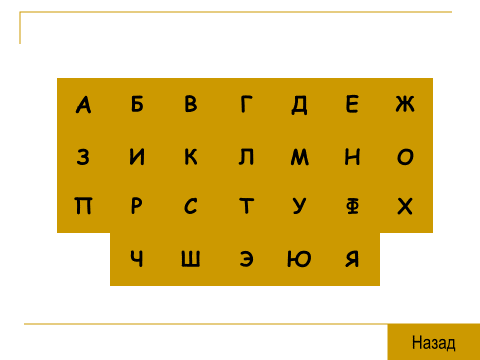 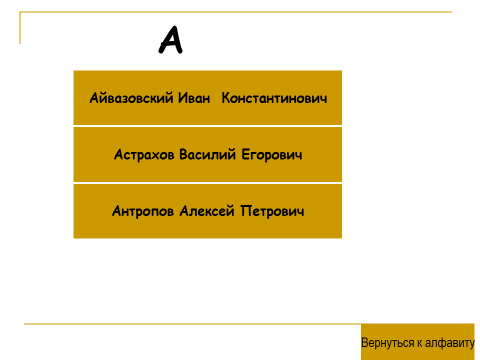 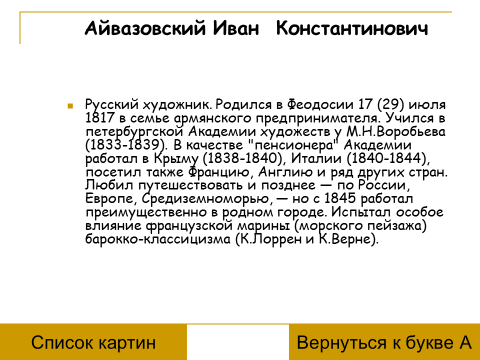 